Wybierz i pokoloruj obrazek dla rodziców.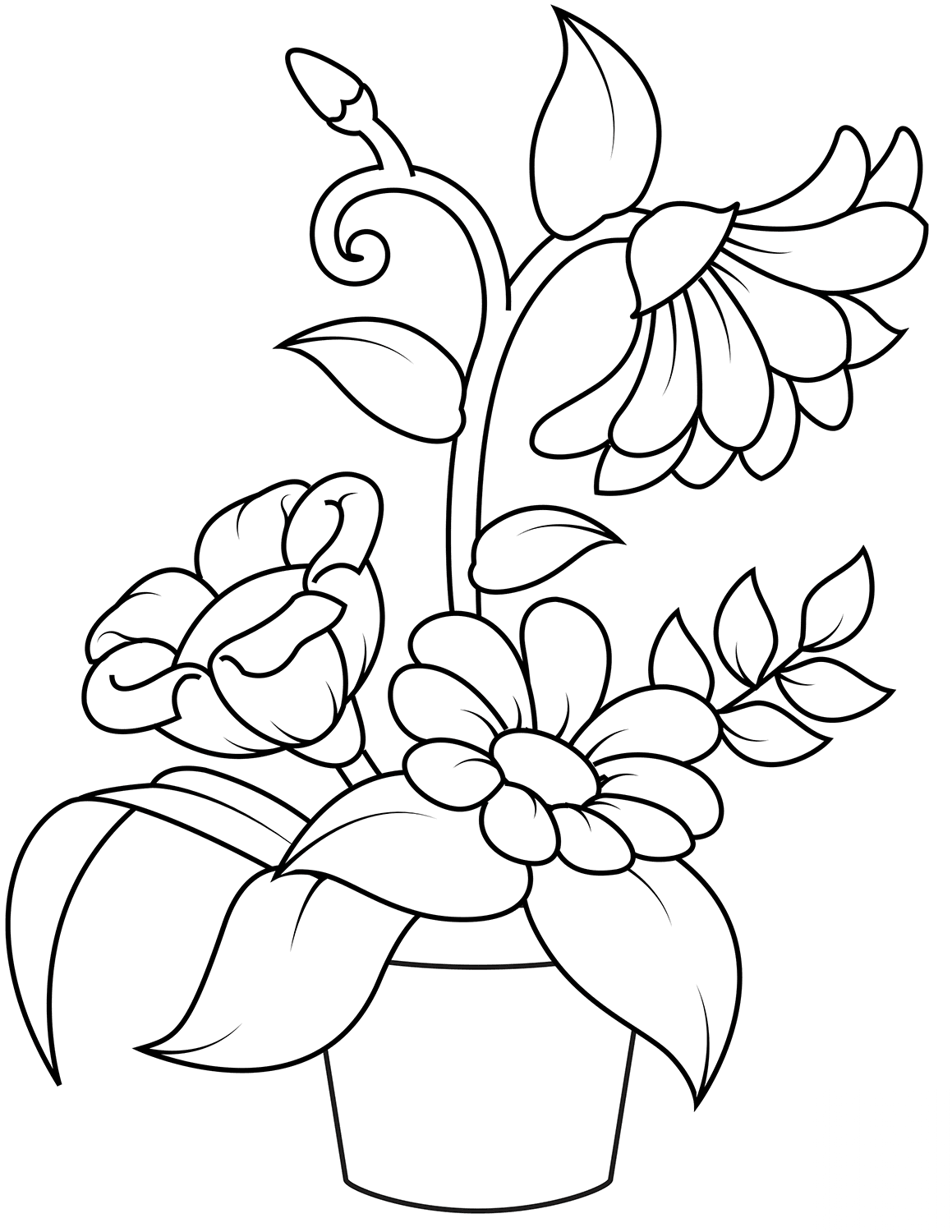 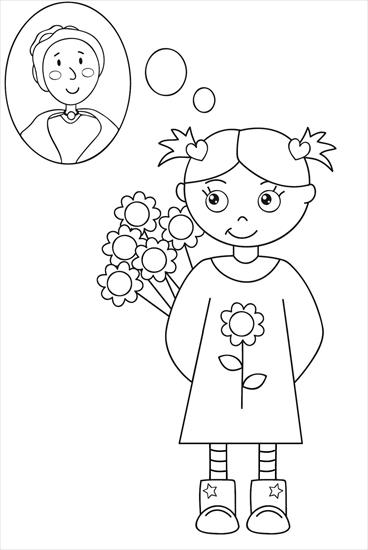 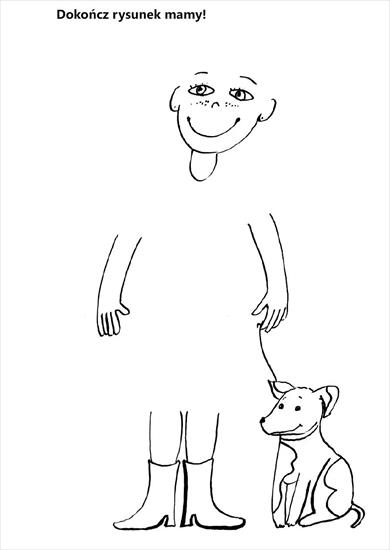 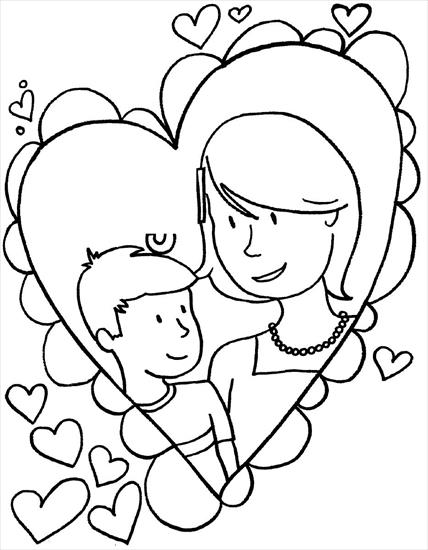 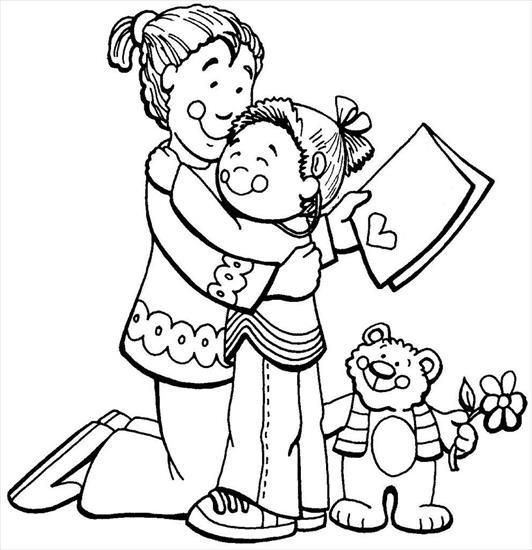 Wytnij ilustracje z twarzami rodziny, wklej je w odpowiednie puste miejsca na portrecie.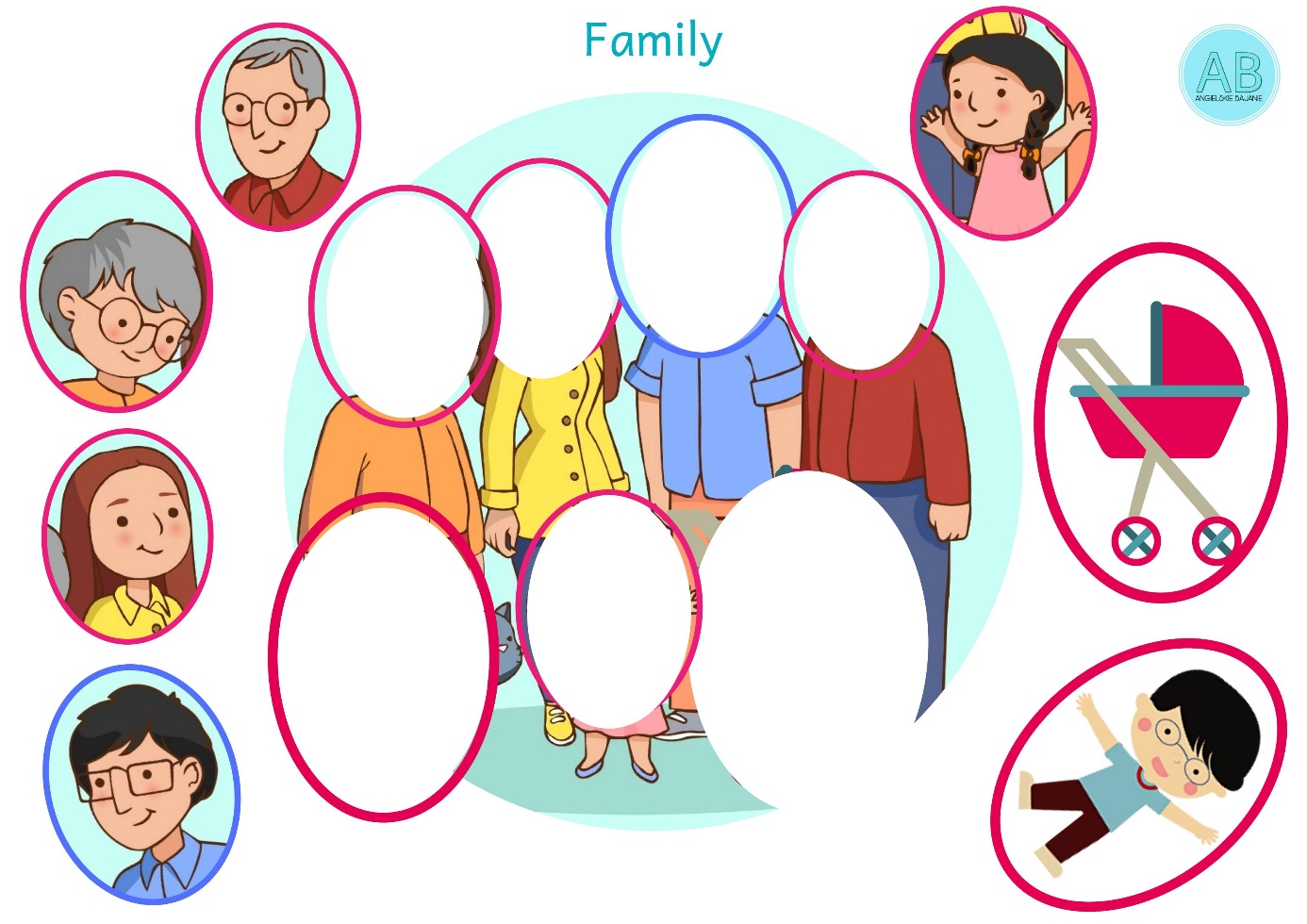 A  teraz sprawdź czy dobrze wykonałeś zadanie?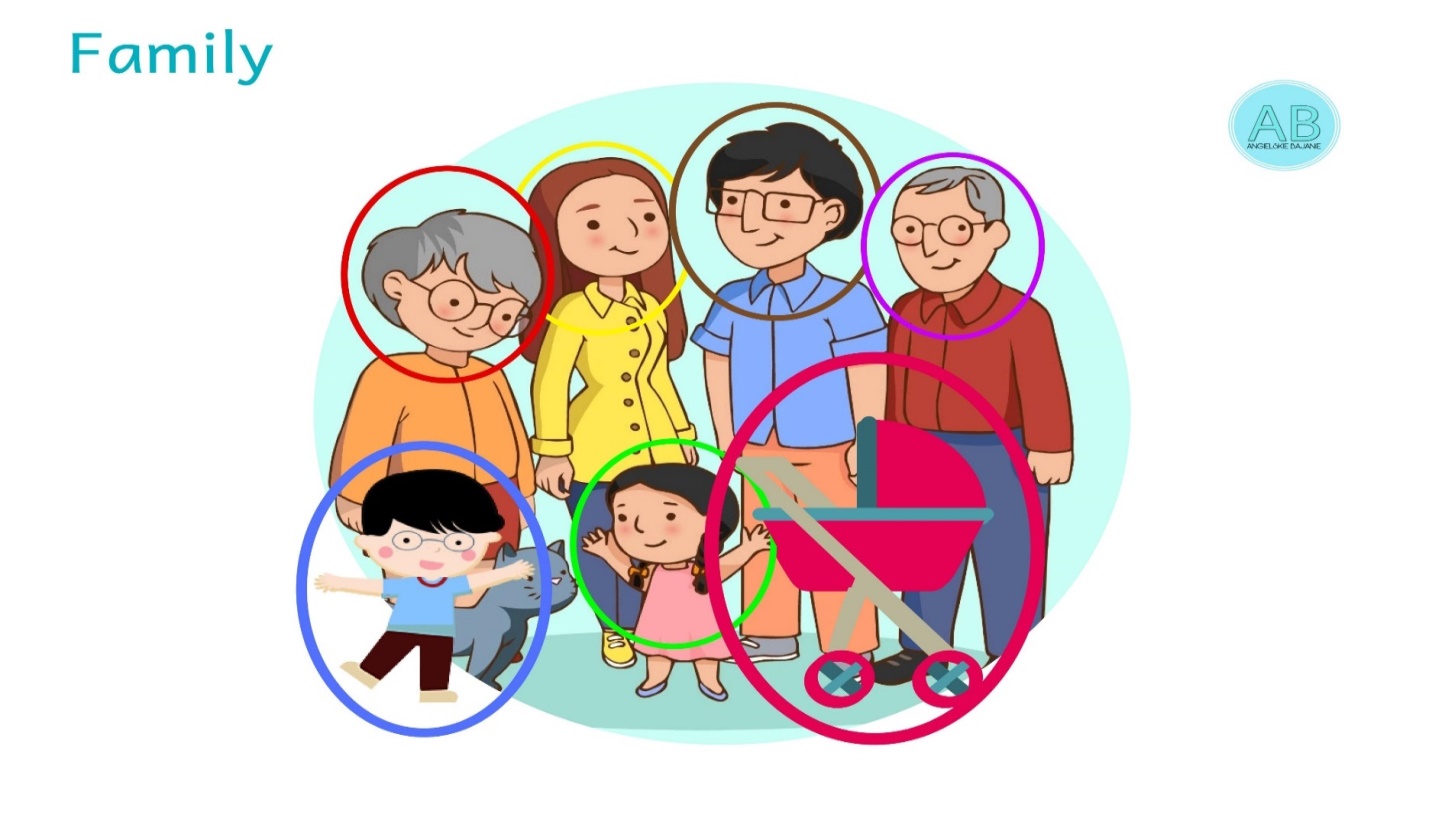 Jeżeli masz ochotę to wydrukuj obrazek i możesz układać puzzle…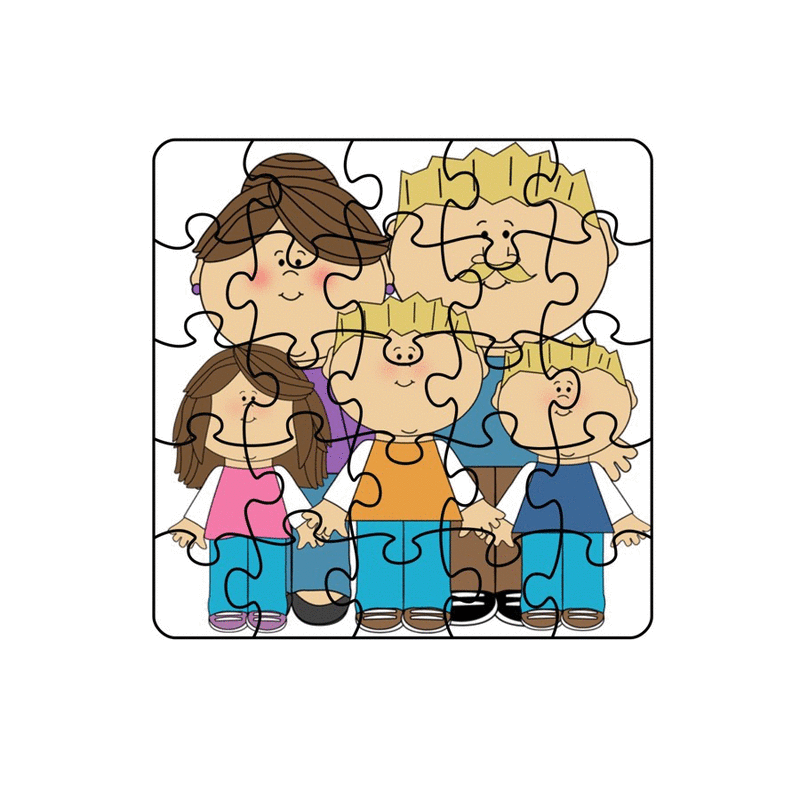 